Agenda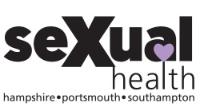 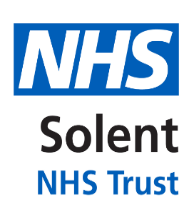 Solent Sexual Health ServiceVirtual Clinical Conference Wednesday 12th June 2024Chair: Dr Ellie Birtley, Specialist Doctor in Sexual Health and Education Lead09:15   	Welcome AddressClare Scholfield, Clinical Director of Sexual and Reproductive Health, Solent NHS Trust09:30 	STI updateDr Alison Blume, Consultant GU/HIV Physician and GU Lead, Solent NHS Trust 10:10         Acute and Historic Sexual Assault in Primary CareDr Marie-Elle Vooijs, Specialist Doctor and Clinical Lead Treetops, Solent NHS Trust11:00		Break11:15	Workshop 1		 12:15 	LUNCH 12:45		Workshop 2  13:45		Mini Break13:55	Contraception Update	Dr Fiona Sizmur, Consultant SRH, Solent NHS TrustSarah Barlow, Clinical Lead Nurse Sexual Health, Solent NHS Trust14:35	Break 14:45		Genital DermatologyDr Sangeetha Sundaram, Consultant GU Medicine/HIV, Solent NHS Trust15:25 	Closing addressClare Scholfield, Clinical Director of Sexual and Reproductive Health, Solent NHS Trust15:35 	Close of ConferenceWorkshop Options Delegates to choose two out of the four options below:IUC Update 	Sarah Barlow, Clinical Lead Nurse Sexual Health, Solent NHS TrustDr Fiona Sizmur, Consultant SRH, Solent NHS TrustThis session is supported by Bayer by way of a short promotional product update. Bayer has had no involvement in, or influence over, the content of the rest of the meeting.Implant UpdateDr Matt Sargeant, ST2 CSRH, Solent NHS TrustThis session is supported by Organon by way of a short promotional product update. Organon has had no involvement in, or influence over, the content of the rest of the meeting.Menopause UpdateDr Caroline Taylor, Associate Specialist and Clinical Lead in Sexual and Reproductive Health, Solent NHS TrustThis session is supported by Gedeon Richter by way of a short promotional product update.  Gedeon Richter has had no involvement in, or influence over, the content of the rest of the meeting.Recurrent Candida, Bacterial Vaginosis, & HerpesDr Raj Patel, Consultant GUM, Solent NHS Trust